How to do “An Experience in the QFT” in…40 Minutes (a typical time frame for a first time group)10 Minutes (an abbreviated QFT, perfect as a quick “Do Now”)* No matter what time frame, you always have the option of arranging participants in pairs or trios, which are a bit faster than small groups of 5-6 (though the energy can be a little less too)A general note about timing…Keep in mind that the above are rough estimates. Depending on the age and ability of your learners, as well as if they’ve had prior exposure to the QFT, they may need more time. While some teachers like some urgency, to build a sense of energy and momentum, others may decide, for strategic reasons, to linger on certain steps until students have mastered them. Monitor how groups are doing and adjust pace accordingly. You will figure out timing that works best for your learners and your objectives. As students gain experience with the QFT, they’ll be able to move faster (and so will you!). 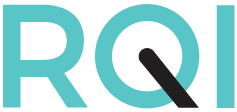 Step of the ProcessTimeBreak DownProducing Questions 10-12 minutes2 min Set up, select notetaker, overview (facilitator)2 min. Discuss 4 Rules (small group, share out to full group)5-6 min. Produce Questions (small group)1-2 min. Return to the 4 Rules: surprises? (full group)Transform & Improve Questions7-8 minutes1 min. Define open vs. closed (facilitator)2 min. Label “c” or “o” (small group)2-3 min. Discuss advantages and disadvantages (full group)2 min. Change questions type to type (small group)Prioritize Questions3-4 minutes3-4 min. Prioritize questions & record notes on rationale (small group)Action Plan5-6 minutes 5-6 min. Create a quick information/tasks action plan (small group)Share & Discuss4-5 minutes4-5 min. Share with another small groupReflect6-8 minutes4-5 min. Reflect (small group)2-3 min. Volunteers share out (full group)Total~40 MinutesStep of the ProcessTimeBreak DownProducing Questions4 minutes1 min Set up and remind of rules (facilitator)3 min. Produce Questions (small group)Transform & Improve Questions2 minutes½ min. Remind that there are advantages & disadvantages to different types of questions (facilitator)1 ½ min. Group decides if there are any questions they’d like to change from type to type (small group)Prioritize Questions2 minutes2-3 min. Prioritize questions & consider rationale (small group)Reflect2 minutes2 min. Reflect (individual written reflection or a full group a few volunteers share out)Total10 Minutes